Publicado en Orpington el 11/11/2020 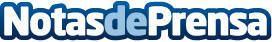 Yohan León (Kensho Media), ilustra el proceso de expansión internacional de la empresa inglesaEn el país ibérico, se ha visto un aumento en el número de licencias otorgadas por DGOJ a los operadores de juegos, empresas que han decidido invertir en el mercado español durante el último año, a pesar de la incertidumbre económica que rodea a la crisis sanitariaDatos de contacto:Yohan Leon+4407809670431Nota de prensa publicada en: https://www.notasdeprensa.es/yohan-leon-kensho-media-ilustra-el-proceso-de Categorias: Internacional Entretenimiento E-Commerce http://www.notasdeprensa.es